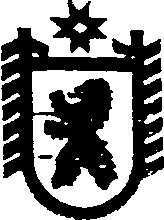 Республика КарелияСовет Сегежского городского поселения  XXVII  СЕССИЯ      III    СОЗЫВАРЕШЕНИЕот  29 октября 2015 года   №  149г.СегежаО внесении изменений в Перечень первоочередных мероприятий по выполнению наказов избирателей, поступивших в период  избирательной кампании 2013 года в органы местного самоуправления Сегежского городского поселения, а также мероприятий по социально-экономическому развитию муниципального образования «Сегежское городское поселение» В целях выполнения первоочередных мероприятий по наказам избирателей, поступивших в период  избирательной кампании 2013 года в органы местного самоуправления Сегежского городского поселения, а также определения мероприятий, направленных на социально-экономическое развитие муниципального образования «Сегежское городское поселение», уточнения объемов и источников финансирования Совет Сегежского городского поселения  р е ш и л:1.Внести в Перечень первоочередных мероприятий по наказам избирателей, поступивших в период  избирательной кампании 2013 года в органы местного самоуправления Сегежского городского поселения, утверждённый решением VII сессии Совета Сегежского городского поселения III созыва от 26 февраля 2014 года № 42 (с изменениями, внесёнными решениями Совета Сегежского городского поселения от 25 сентября 2014 года № 79, от 20 ноября 2014 года № 101, от 28 мая 2015 года № 132) (далее – Перечень), следующие изменения:1.1.Пункт 3 Перечня изложить в следующей редакции:	1.2.Пункт 4 Перечня изложить в следующей редакции:	1.3.Строку «ИТОГО» изложить в следующей редакции:Председатель СоветаСегежского городского поселения						Н.В.ПетриляйненГлава Сегежского городского  поселения                                                                       	А.Н.ЛотошРазослать: в дело, УФиЭР, УЖКиГХ, главному специалисту по архитектуре и строительству, Финансовое управление СМР, администрация Сегежского муниципального района.3Ремонт памятного знака воинам, погибшим при исполнении боевых задач.(г.Сегежа, ул.Спиридонова)до 30.12.2015113,03290113,03290Качалова Л.Ф., главный специалист  по архитектуре и строительству администрации Сегежского городского поселенияСмета, проверенная ООО «РЦЦС РК» в 2015 году.Акт осмотра памятного знака от 14.05.2012., цена муниципального контракта по итогам электронного аукциона4Устройство детской и спортивной игровой площадки в Северном микрорайоне у дома № 39 по ул.Спиридонова (в том числе разработка проекта, работы по подготовке основания, установке ограждения приобретению и установке оборудования)до 31.12.20151018,79780601,96710416,83070(в том числе: - на проект – 86,00; - на софинанси-рование работ по устройству площадки - 330,83070)УЖКиГХКоммерческое предложение о поставке, цена муниципального контракта на разработку проекта, цена муниципального контракта по итогам электронного аукционаИТОГО:4853,01770(четыре миллиона восемьсот пятьдесят три тысячи семнадцать рублей 70 копеек)1815,00(один миллион восемьсот пятнадцать рублей 00 копеек)3038,01770(три миллиона тридцать восемь тысяч семнадцать рублей 70 копеек)